COVID-19 Risk Assessment Template Weekly Session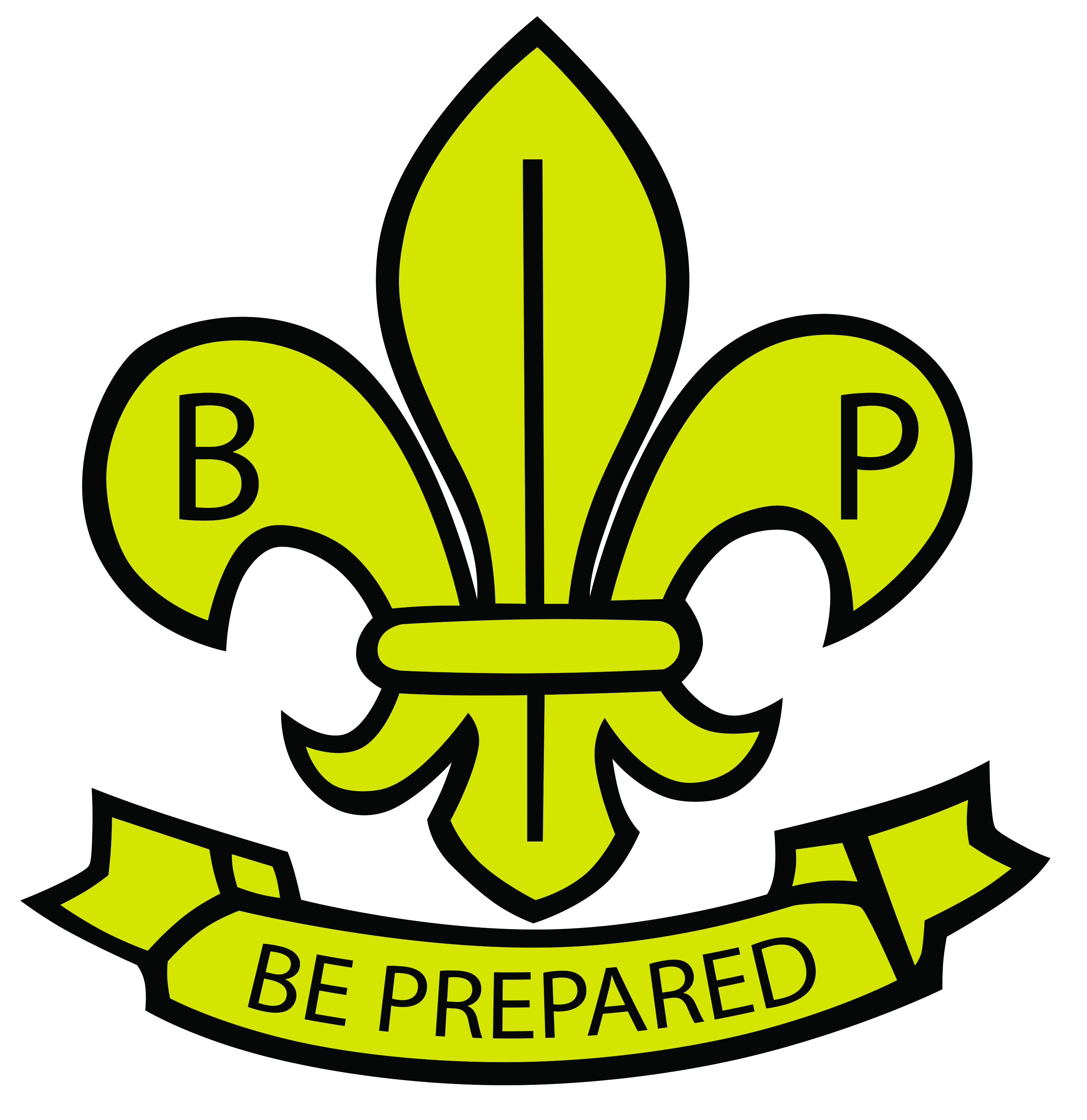 Risk Assessment for: 
Risk Assessment for: 
Risk Assessment for: 
Risk Assessment for: 
Name: Name: Organisation: Organisation: Assessment undertaken: Signed: Date: Review Date: HazardsWho is at riskControl measuresReview DateDropping offBubbles cannot mixmembers2m distance maintained at drop off, Each bubble is met by a leader (named in assessment) who maintains this distance. Led into meeting area in separate bubbles.Wash or gel hands as enterBooking inBubbles cannot mix1 leader for each bubble (named) meets and books in all attendees (subs collected if done weekly)Flag break, Riverbanks, Grand howlsectionsTo take place, 2m distancing, outside if possible, if more than one bubble each done separately or spaced 2m apart facing each other? After they go opposite directions for their activitiesActivitiesKnotsCompassFire lightingWeekly program activities to be listed and control measures added, remember 2m is normal if at 1m must wear mask.Examples: every Beaver / Cub / Scout gets their own pencil for the session or brings their own.Ropes for knot tying enough for individual at a session.Compass / maps again enough for individual use.Other things like axe and saw, need thought about how they are cleaned between each person using them.(if left 72 hours will not need cleaning) otherwise will need wiped between use using disinfectant wipes.Tables will need wiped between activities.Games: distance games only. No football etc  If more than one bubble they must work totally separately and not mix with each other.Wet Weather ActivitiesHow are the activities going to be carried out if raining, need a wet weather plan if outside. Is there room inside for the number of attendees?ToiletsClean after each session.limit numbers going at any time.Wash hands afterwardsIf more than one bubble members cannot mix while at toilet, and will require supervised.HandwashingHave soap and water available to wash hands paper towels to dry hands. Gel also available.First Aid/ if a member feels illFirst aid, person responsible to wear mask and gloves when treating.  If someone feels ill move to one side keep away from others and contact parent.End of session flag down, riverbanks grand howlDistancing, escorting from area back to parents.Hands washed or gel as leaving.Member testing positive for covid 19Should any member of a bubble become unwell, all members of the bubble should contact NHS Test and Trace. All members of the bubble (including leaders/visitors) should also be suspended from attendance and requested to self-isolate for 14 days. GSM to identify and inform parents.If Leaders wear a face covering during the whole session then NHS track and Trace may negate the need to isolate.